       Colegio Américo Vespucio          6° Básico /PIE           LMVM/2020Guía de aprendizaje MatemáticasSexto Básico APARA RECORDAR: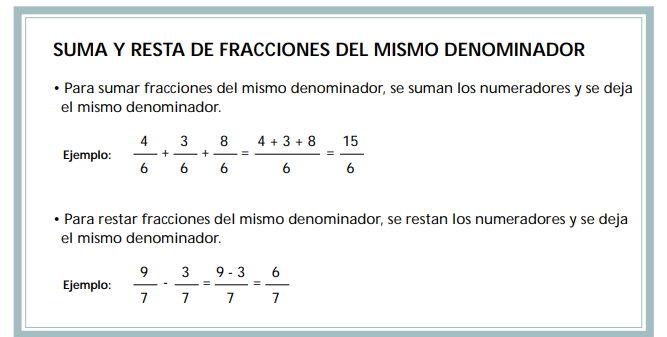 Resuelve las siguientes sumas de fracciones: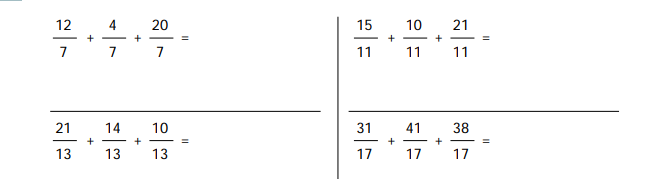 Ahora resuelve las siguientes restas de fracciones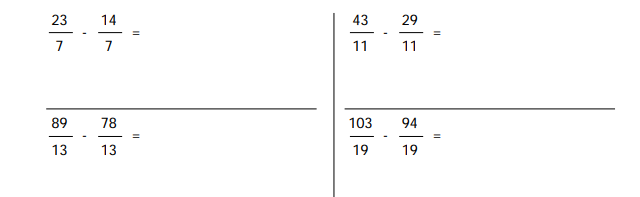                   NombreCursoFecha6° A _______ / _______ / ______